.Dance the dance: 2x 32 counts, 2x 28, 1x 16, 2x 32, 2x 28, 1x 16, and 1x 28.Chasse right, rock step, chasse left, rock step.Kick, kick ¼ turn sailor step, rock step, ½ turn shuffle (triple step).Jazz box, Kick ball change, walk, walkTouch out, cross over, touch out, cross over, kick, ball,kick heel, heel touch, kick.Love Hurts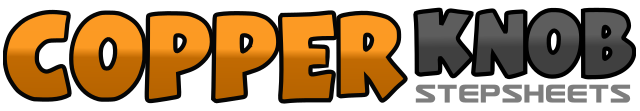 .......Count:32Wall:4Level:Improver.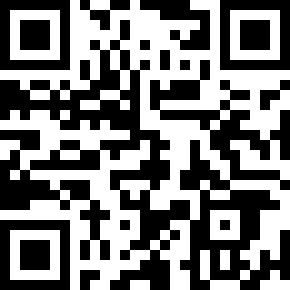 Choreographer:Raymond Sarlemijn (NL) & Darren Bailey (UK) - February 2014Raymond Sarlemijn (NL) & Darren Bailey (UK) - February 2014Raymond Sarlemijn (NL) & Darren Bailey (UK) - February 2014Raymond Sarlemijn (NL) & Darren Bailey (UK) - February 2014Raymond Sarlemijn (NL) & Darren Bailey (UK) - February 2014.Music:Love Really Hurts Without You - Billy OceanLove Really Hurts Without You - Billy OceanLove Really Hurts Without You - Billy OceanLove Really Hurts Without You - Billy OceanLove Really Hurts Without You - Billy Ocean........1RF right.&LF close RF.2RF right.3LF rock back RF.4Recover weight RF.5LF left.&RF close LF.6LF left.7RF rock back LF.8Recover weight.1Kick RF cross LF.2Kick RF right.3Turn ¼ over right, RF step back.&close LF next to RF.4RF walk forward.5LF rock forward.6Recover weight RF.7¼ turn left, LF step left.&Close RF next LF.8¼ turn left, LF walk forward.1RF cross over LF.2LF walk back.3RF step right.4LF walk forward.5Kick RF forward.&RF next LF.6LF walk forward.7RF walk forward.8LF walk forward.1RF touch right.2RF cross over LF.3LF touch left.4LF cross RF.5Kick RF forward.&RF walk back.6Kick LF forward.&Weight on LF.7RF touch behind LF.&RF walk back.8Kick LF forward.&Weight on LF and start again.